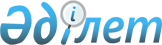 Об утверждении Положения о государственном учреждении "Отдел занятости и социальных программ Актогайского района"Постановление акимата Актогайского района Павлодарской области от 23 сентября 2022 года № 284
      В соответствии со статьей 31 Закона Республики Казахстан "О местном государственном управлении и самоуправлении в Республике Казахстан", подпунктом 8 статьи 18 Закона Республики Казахстан "О государственном имуществе", на основании Типового положения о государственном органе утвержденного постановлением Правительства Республики Казахстан от 1 сентября 2021 года № 590 "О некоторых вопросах организации деятельности государственных органов и их структурных подразделений", акимат Актогайского района ПОСТАНОВЛЯЕТ:
      1. Утвердить прилагаемое Положение о государственном учреждении "Отдел занятости и социальных программ Актогайского района".
      2. Отменить постановление акимата Актогайского района от 24 мая 2018 года № 103 "Об утверждении Положения о государственном учреждении "Отдел занятости и социальных программ Актогайского района".
      3. Государственному учреждению в установленном законодательством Республики Казахстан порядке обеспечить:
      1) государственную регистрацию положения в органах юстиции;
      2) в течение двадцати календарных дней со дня подписания настоящего постановления направление его копии в электронном виде на казахском и русском языках в филиал Республиканского государственного предприятия на праве хозяйственного ведения "Институт законодательства и правовой информации Республики Казахстан" Министерства юстиции Республики Казахстан по Павлодарской области для официального опубликования и включения в Эталонный контрольный банк нормативных правовых актов Республики Казахстан;
      3) размещение настоящего постановления на интернет-ресурсе акимата Актогайского района после его официального опубликования.
      3. Контроль за исполнением настоящего постановления возложить на курирующего заместителя акима Актогайкого района.
      4. Настоящее постановление вводится в действие со дня его первого официального опубликования. Положение о государственном учреждении "Отдел занятости и социальных программ Актогайского района"
      1. Общие положения
      1. Государственное учреждение "Отдел занятости и социальных программ Актогайского района" (далее - ГУ "Отдел занятости и социальных программ Актогайского района") является государственным органом Республики Казахстан, осуществляющим руководство в сфере местного государственного управления на территории Актогайского района.
      2. ГУ "Отдел занятости и социальных программ Актогайского района" имеет ведении следующую организацию: Коммунальное государственное учреждение "Центр занятости населения Актогайского района" отдела занятости и социальных программ Актогайского района".
      3. ГУ "Отдел занятости и социальных программ Актогайского района" осуществляет свою деятельность в соответствии с Конституцией и законами Республики Казахстан, актами Президента и Правительства Республики Казахстан, иными нормативными правовыми актами, а также настоящим Положением.
      4. ГУ "Отдел занятости и социальных программ Актогайского района" является юридическим лицом в организационно-правовой форме государственного учреждения, имеет печать и штампы со своим наименованием на государственном языке, бланки установленного образца, в соответствии с бюджетным законодательством Республики Казахстан счета в органах казначейства.
      5. ГУ "Отдел занятости и социальных программ Актогайского района" вступает в гражданско-правовые отношения от собственного имени.
      6. ГУ "Отдел занятости и социальных программ Актогайского района" имеет право выступать стороной гражданско-правовых отношений от имени государства, если оно уполномочено на это в соответствии с гражданским законодательством Республики Казахстан и Законом Республики Казахстан "О местном государственном управлении и самоуправлении в Республике Казахстан".
      7. ГУ "Отдел занятости и социальных программ Актогайского района" по вопросам своей компетенции в установленном Законами Республики Казахстан "О местном государственном управлении и самоуправлении в Республике Казахстан" и "О государственном имуществе" порядке принимает решения, оформляемые приказами руководителя ГУ "Отдел занятости и социальных программ Актогайского района".
      8. Структура и лимит штатной численности ГУ "Отдел занятости и социальных программ Актогайского района" утверждаются в соответствии с действующим трудовым законодательством Республики Казахстан и Законом Республики Казахстан "О государственной службе Республики Казахстан".
      9. Местонахождение ГУ "Отдел занятости и социальных программ Актогайского района": Республика Казахстан, 140200, Павлодарская область, Актогайский район, село Актогай, улица Абая, 79.
      10. Настоящее Положение является учредительным документом ГУ "Отдел занятости и социальных программ Актогайского района".
      11. Финансирование деятельности ГУ "Отдел занятости и социальных программ Актогайского района" осуществляется из местного бюджета в соответствии с бюджетным законодательством Республики Казахстан.
      12. ГУ "Отдел занятости и социальных программ Актогайского района" запрещается вступать в договорные отношения с субъектами предпринимательства на предмет выполнения обязанностей, являющихся функциями государственного учреждения "Отдел занятости и социальных программ Актогайского района".
      Если ГУ "Отдел занятости и социальных программ Актогайского района" законодательными актами предоставлено право осуществлять приносящую доходы деятельность, то доходы, полученные от такой деятельности, направляются в доход государственного бюджета.
      2. Задачи и полномочия
      ГУ "Отдел занятости и социальных программ Актогайского района"
      13. Задачи: 
      1) организация социальной поддержки малообеспеченных семей, безработных граждан, ветеранов, лиц с инвалидностью и других отдельных категорий нуждающихся граждан;
      2) защита прав граждан и их интересов, государственных гарантий, предусмотренных действующим законодательством по вопросам занятости и социальной защиты населения;
      3) информирование населения по вопросам занятости и социальной защиты населения;
      4) осуществление на территории района единой государственной политики по снижению бедности;
      5) содействие продуктивной занятости населения;
      6) социальная защита социально-уязвимых категорий населения.
      14. Полномочия:
      1) права:
      1-1) запрашивать от претендентов на социальную помощь в соответствии с законодательством Республики Казахстан требуемые документы, а также осуществлять проверку достоверности представленных документов;
      1-2) запрашивать и на безвозмездной основе получать от государственных и иных органов информацию по вопросам, входящим в компетенцию ГУ "Отдел занятости и социальных программ Актогайского района";
      1-3) проводить в установленном порядке семинары и совещания по вопросам, входящих в компетенцию ГУ "Отдел занятости и социальных программ Актогайского района"
      1-4) заверять копии представленных документов, используемых для внутреннего пользования.
      2) обязанности:
      2-1) заключение договоров, контрактов в пределах своей компетенции;
      2-2) представляет интересы ГУ "Отдел занятости и социальных программ Актогайского района" во всех государственных органах, а также в судебных и правоохранительных органах.
      15. Функции:
      1) Анализирует, прогнозирует спрос и предложение части рабочей силы, информирует местные исполнительные органы и местный орган по вопросам занятости исполнительных органов области о состоянии рынка труда;
      2) участвует в формировании баз данных единой информационной системы социально-трудовой сферы о текущих вакансиях и прогнозе создаваемых рабочих мест в разрезе востребованных специальностей в проектах, реализуемых в рамках государственных правительственных программ и программ развития территорий, а также инициатив частного сектора;
      3) разрабатывает меры социальной защиты от безработицы и обеспечения занятости населения, организует активные меры содействия занятости населения, в соответствии со статьей 17 Закона Республики Казахстан "О занятости населения";
      4) организует работу по созданию специальных рабочих мест для трудоустройства лиц с инвалидностью;
      5) запрашивает у структурных подразделений местных исполнительных органов по вопросам образования, организаций образования, учебных центров при организациях, имеющих право на образовательную деятельность, осуществляющих профессиональное обучение, количестве подготовленных и планируемых к подготовке и выпуску специалистов по конкретным профессиям;
      6) вносит в местные исполнительные органы предложения по определению населенных пунктов для добровольного переселения лиц для повышения мобильности рабочей силы;
      7) запрашивает у работодателей информацию о прогнозной потребности в кадрах;
      8) осуществляет мониторинг организаций с рисками высвобождения и сокращения рабочих;
      9) регистрация граждан, пострадавших вследствие ядерных испытаний на Семипалатинском испытательном ядерном полигоне;
      10) оформление документов для лиц с инвалидностью для предоставления им протезно-ортопедической помощи;
      11) обеспечение лиц с инвалидностью сурдо-тифлотехническими и обязательными гигиеническими средствами;
      12) назначение государственной адресной социальной помощи;
      13) оформление документов для лиц с инвалидностью для предоставления им услуги индивидуального помощника лицам с инвалидностью первой группы, имеющих затруднение в передвижении, и специалиста жестового языка лицам с инвалидностью по слуху;
      14) предоставление лицам с инвалидностью кресла-колясок;
      15) обеспечение лиц с инвалидностью санаторно-курортным лечением;
      16) оформление документов на оказание специальных социальных услуг в медико-социальных учреждениях (организациях);
      17) оформление документов на оказание специальных социальных услуг в условиях ухода на дому;
      18) назначение социальной помощи отдельным категориям нуждающихся граждан по решениям местных представительных органов;
      19) возмещение затрат на обучение на дому детей с инвалидностью;
      20) назначение социальной помощи специалистам социальной сферы, проживающим и работающим в сельских населенных пунктах, по приобретению топлива;
      21) выдача справки, подтверждающей принадлежность заявителя (семьи) к получателям адресной социальной помощи;
      22) мониторинг создания новых рабочих мест;
      23) мониторинг открытого и фиксированного рынка труда;
      24) своевременное и качественное составление и представление консолидированной финансовой отчетности;
      25) вопросы социального партнерства в сфере социально-экономических и трудовых отношений, регистрация и учет коллективных договоров от организаций и предприятий всех форм собственности;
      26) разработка, прогноз, корректировка и согласование плана мероприятий и целевых индикаторов Программы развития территорий, показателей социально-экономического развития Актогайского района в сфере социальной защиты населения;
      27) разработка, утверждение и согласование бюджетных программ (проекты изменений и дополнений);
      28) разработка и корректировка комплексного плана содействия занятости и карты занятости Актогайского района;
      29) подготовка проектов постановлений акимата Актогайского района и решений сессии районного маслихата по вопросам занятости и социальной защиты;
      30) мониторинг объектов социальной инфраструктуры по обеспечению доступа для лиц с инвалидностью от общего числа паспортизированных объектов социальной, транспортной инфраструктуры;
      31) исполнение индивидуальной программы реабилитации лиц с инвалидностью по профессиональной части;
      32) мониторинг лиц с инвалидностью, малообеспеченных семей и других лиц из социально-уязвимых категорий граждан;
      33) осуществление мероприятий по предоставлению обусловленной денежной помощи малообеспеченным семьям;
      35) подготовка документов на комиссию для установления стажа работы лицам, проработавшим не менее 6 месяцев в период с 22 июня 1941 года по 9 мая 1945 года;
      36) предоставление опеки и попечительства недееспособным гражданам;
      37) координирует работу центра занятости населения;
      38) предоставляет специальные социальные услуги;
      39) осуществляет методическое и организационное руководство центром занятости населения;
      40) осуществляет иные функции в соответствии с законодательством Республики Казахстан сфере занятости и социальной защиты населения.
      3. Статус, полномочия первого руководителя ГУ "Отдел занятости и социальных программ Актогайского района"
      16. Руководство ГУ "Отдел занятости и социальных программ Актогайского района" осуществляется первым руководителем, который несет персональную ответственность за выполнение возложенных на ГУ "Отдел занятости и социальных программ Актогайского района" задач и осуществление им своих функций. 
      17. Первый руководитель ГУ "Отдел занятости и социальных программ Актогайского района" назначается на должность и освобождается от должности Акимом района в соответствии с Законом Республики Казахстан "О государственной службе Республики Казахстан" и трудовым законодательством Республики Казахстан.
      18. Первый руководитель ГУ "Отдел занятости и социальных программ Актогайского района" заместителей не имеет.
      19. Полномочия первого руководителя ГУ "Отдел занятости и социальных программ Актогайского района":
      1) предоставляет на утверждение акимата района Положение о ГУ "Отдел занятости и социальных программ Актогайского района";
      2) назначает на должности и освобождает от должностей работников ГУ "Отдел занятости и социальных программ Актогайского района" в соответствии с действующим законодательством Республики Казахстан; 
      3) назначает на должности и освобождает от должности руководителя подведомственной организаций в соответствии с законодательством Республики Казахстан;
      4) осуществляет в порядке, установленном законодательством Республики Казахстан, поощрение работников ГУ "Отдел занятости и социальных программ Актогайского района" и руководителя подведомственной организаций оказание материальной помощи, наложение на них дисциплинарных взысканий;
      5) издает приказы и дает указания по вопросам, входящим в его компетенцию, обязательные для выполнения всеми работниками ГУ "Отдел занятости и социальных программ Актогайского района"; 
      6) разрабатывает и утверждает должностные инструкции работников ГУ "Отдел занятости и социальных программ Актогайского района";
      7) представляет ГУ "Отдел занятости и социальных программ Актогайского района" во всех государственных органах, суде и иных организациях, независимо от форм собственности, в соответствии с действующим законодательством Республики Казахстан;
      8) выдает доверенности на право представления интересов ГУ "Отдел занятости и социальных программ Актогайского района" во всех государственных органах, суде и иных организациях независимо от форм собственности в соответствии с действующим законодательством Республики Казахстан;
      9) направляет сотрудников ГУ "Отдел занятости и социальных программ Актогайского района" в командировки;
      10) осуществляет личный прием граждан;
      11) утверждает перспективные и текущие планы работы государственного учреждения "Отдел занятости и социальных программ Актогайского района";
      12) противодействует коррупции и несет за это персональную ответственность;
      13) подписывает служебную документацию в пределах своей компетенции.
      Исполнение полномочий первого руководителя ГУ "Отдел занятости и социальных программ Актогайского района" в период его отсутствия осуществляется лицом, его замещающим в соответствии с Законами Республики Казахстан "О государственной службе Республики Казахстан" и "О местном государственном управлении и самоуправлении в Республике Казахстан"
      20. Взаимоотношения между ГУ "Отдел занятости и социальных программ Актогайского района" и уполномоченным органом по управлению коммунальным имуществом (местным исполнительным органом района) регулируется Законами Республики Казахстан "О местном государственном управлении и самоуправлении в Республике Казахстан" и "О государственном имуществе".
      21. Взаимоотношения между ГУ "Отдел занятости и социальных программ Актогайского района" и уполномоченным органам соответствующей отрасли (местным исполнительным органам района) регулируется законодательством Республики Казахстан в сфере занятости населения и социального обеспечения населения.
      22. Взаимоотношения между администрацией ГУ "Отдел занятости и социальных программ Актогайского района" с трудовым коллективом определяется в соответствии с Трудовым Кодексом Республики Казахстан, Законом Республики Казахстан "О государственной службе Республики Казахстан" и коллективным договором.
      4. Имущество ГУ "Отдел занятости и социальных программ Актогайского района"
      23. ГУ "Отдел занятости и социальных программ Актогайского района" может иметь на праве оперативного управления обособленное имущество в случаях, предусмотренных Законом Республики Казахстан "О государственном имуществе".
      Имущество ГУ "Отдел занятости и социальных программ Актогайского района" формируется за счет имущества, переданного ему собственником, и иных источников, не запрещенных законодательством Республики Казахстан.
      24. Имущество, закрепленное за государственным учреждением "Отдел занятости и социальных программ Актогайского района", относится к коммунальной собственности района.
      25. Государственное учреждение "Отдел занятости и социальных программ Актогайского района" не вправе самостоятельно отчуждать или иным способом распоряжаться закрепленным за ним имуществом и имуществом, приобретенным за счет средств, выданных ему по плану финансирования, если иное не установлено бюджетным законодательством Республики Казахстан и Законом Республики Казахстан "О государственном имуществе".
      5. Реорганизация и упразднение (ликвидация) ГУ "Отдел занятости и социальных программ Актогайского района"
      26. Реорганизация и упразднение ГУ "Отдел занятости и социальных программ Актогайского района" осуществляются в соответствии с гражданским законодательством Республики Казахстан.
      27. При упразднении (ликвидации) ГУ "Отдел занятости и социальных программ Актогайского района" имущество, оставшееся после удовлетворения требований кредиторов, остается в районной коммунальной собственности.
					© 2012. РГП на ПХВ «Институт законодательства и правовой информации Республики Казахстан» Министерства юстиции Республики Казахстан
				
      Аким района 

К. Арынов
Утверждено
постановлением акимата
Актогайского района от
26 апреля 2022 года № 92